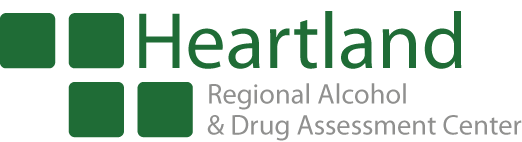 _______________________________________________________________________________________________________________________________________________P.O. Box 1063 Misión, Kansas 66222-0063Teléfono: 913-789-0951 o al 1-800-281-0029 Fax: 913-789-0954Yo, el/la abajo firmante______________________________________________________________, 				Padre o Madre/Guardián Legaldoy mi consentimiento para que mi niño/niña, ___________________________________________,							Nombre del Niño/Niña   / Dia de Nacimientoreciba servicio del Heartland Regional Alcohol/Drug Assessment Center.____________________________________________________	_____________________Firma del Padre o Madre/ Guardián Legal 				Fecha____________________________________________________Relacion/ Parentesco del cliente